TRASTORNO OBSESIVO COMPULSIVOEl trastorno obsesivo-compulsivo (TOC) es un tipo de trastorno de ansiedad. Las personas con TOC, tienen pensamientos repetidos y angustiantes denominados obsesiones. Con el fin de intentar controlar estas obsesiones, las personas con TOC sienten una necesidad imperiosa de realizar rituales o comportamientos, llamados compulsiones.Algunos ejemplos de obsesiones son el miedo a los gérmenes o el miedo a lastimarse. Entre las compulsiones se incluye lavarse las manos, contar, revisar una y otra vez las cosas o limpiar. Esos ritos y pensamientos interfieren en sus vidas diarias.Los investigadores piensan que tal vez los circuitos cerebrales no funcionen adecuadamente en las personas con TOC. Esta afección tiene una tendencia familiar. Con frecuencia, los síntomas comienzan en la infancia o la adolescencia. Los tratamientos incluyen terapia, medicamentos o una combinación de ambos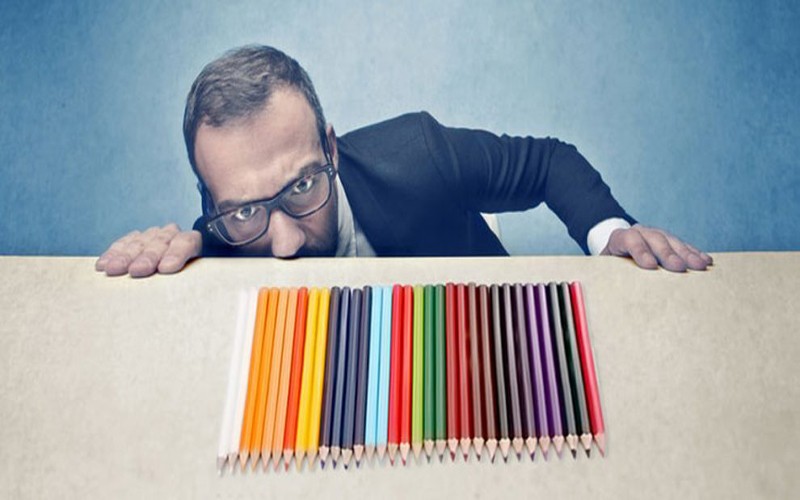 